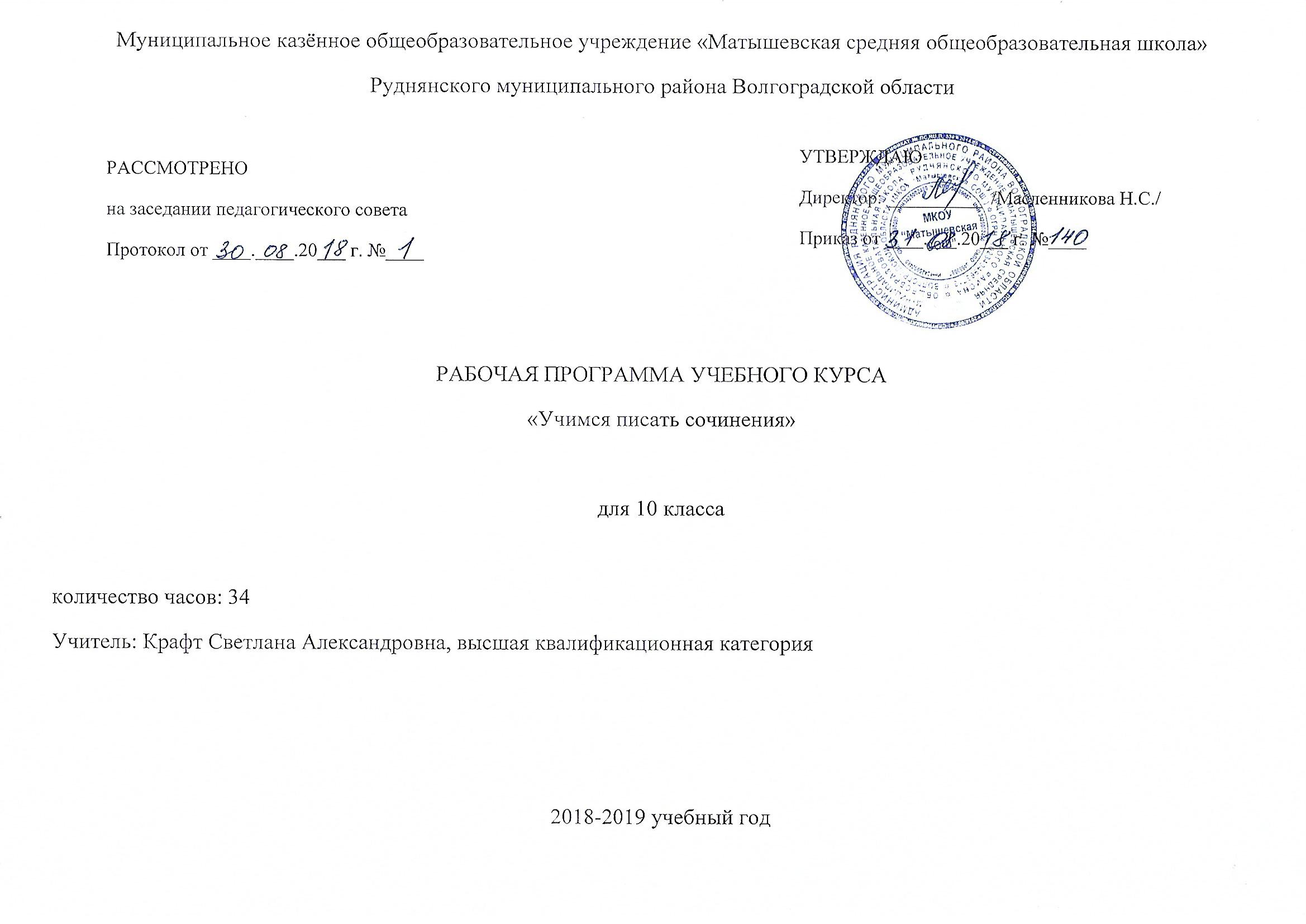 ПРОГРАММА учебного курса«Учимся писать сочинение»  10 классПояснительная запискаРабочая программа учебного курса по русскому языку для 10 класса создана на  основе Федерального компонента государственных стандартов основного общего и среднего (полного) общего образования по русскому языку базового и профильного уровней в соответствии с программами по русскому языку: 
 А.И. Власенков «Программа по русскому языку для 10-11 классов общеобразовательных учреждений», М., Просвещение, 2013г.; Основной образовательной программы МКОУ «Матышевская СОШ»; Учебного плана МКОУ «Матышевская СОШ» на текущий учебный год. Данный курс рассчитан на 34 часов 1 час в неделюКурс  обучения сочинению тесно связан с программой по развитию связной устной и письменной речи.Основные задачи – вооружить обучающихся речевыми умениями, необходимыми для формирования социально активной личности, пробудить интерес к самостоятельному литературному творчеству, развить литературно-творческие способности у обучающихся, подготовить к написанию сочинения по литературе части С ЕГЭ.Образовательные задачи решаются в тесной связи с воспитательными. Сочинение способствует эстетическому воспитанию школьника: развивает эстетическое восприятие, вкус, умение давать эстетические оценки явлениям жизни и искусства.В процессе анализа литературного материала совершенствуются познавательные силы обучающихся, особенно логическое мышление и научно-литературная речь, что имеет значение для овладения всеми школьными учебными предметами. Вместе с тем работа над сочинением способствует развитию образного мышления и образной речи, потому что логическое и образное мышление, как и соответствующий им вид речи, постоянно переплетаются.Изучение теории сочинения должно сочетаться с практической работой над сочинением.Литературный материал усваивается прочнее, если его изучать при помощи сочинений различных видов. Одновременно закрепляются знания по теории сочинения. Этими же целями вызвана необходимость проводить, помимо обучающих и контрольных, тренировочные сочинения и практические занятия, направленные на разбор и анализ уже готовых сочинений.Обучающиеся должны уметь:самостоятельно анализировать поэтическое произведение;самостоятельно анализировать эпизод;самостоятельно анализировать литературное произведение;подготовить самостоятельный доклад о творчестве писателя;составить конспекты критической или литературоведческой работы;самостоятельно написать сочинение на заданную тему, эссе, обзор, критическую заметку, очерк и т.д.  Результаты изучения курса   	Программа обеспечивает достижение выпускниками основного полного образования следующих личностных, метапредметных и предметных результатов: Личностные результаты:Формирование чувства гордости за свою Родину, российский народ и историю России; осознание своей этнической и национальной принадлежности, формирование ценностей много национального российского общества; становление гуманистических и демократических ценностных ориентаций.Формирование уважительного отношения к иному мнению, истории и культуре других народов.Овладение навыками адаптации в динамично изменяющемся и развивающемся мире.Принятие и освоение социальной роли обучающегося, развитие мотивов учебной деятельности и формирование личностного смысла учения.Развитие самостоятельности и личностной ответственности за свои поступки, в том числе и информационной деятельности, на основе представлений о нравственных нормах, социальной справедливости и свободеРазвитие эстетических чувств, доброжелательности и эмоционально-нравственной отзывчивости, понимания и сопереживания чувствам других людейФормирование установки на безопасный, здоровый образ жизни, мотивации к творческому труду, к работе на результат, бережному отношению к материальным и духовным ценностям. Метапредметные  результатыОвладение способностью принимать и сохранять цели и задачи учебной деятельности, поиска средств ее осуществления.Формирование умения планировать, контролировать и оценивать учебные действия в соответствии с поставленной задачей и условиями ее реализации, определять наиболее эффективные способы достижения результата.Использование знаково-символических средств представления информации.Активное использование речевых средств и средств для решения коммуникативных и познавательных задач.Использование различных способов поиска (в справочных источниках), сбора, обработки, анализа, организации и передачи информации.Овладение навыками смыслового чтения текстов в соответствии с целями и задачами: осознанно строить речевое высказывание в соответствии с задачами коммуникации и составлять тексты в устной и письменной формах.Овладение логическими действиями сравнения, анализа, синтеза, обобщения, классификации по родовым признакам, установления аналогий и причинно-следственных связей, построения рассуждений, отнесения к известным понятиям.Готовность слушать собеседника и вести диалог, признавать возможность существования различных точек зрения и права иметь свою, излагать свое мнение и аргументировать свою точку зрения и оценки событий.Определение общей цели и путей ее достижения; умения договариваться о распределении функций и ролей в совместной деятельности; осуществлять взаимный контроль в совместной деятельности; адекватно оценивать собственное поведение и поведение6 окружающих.Готовность конструктивно разрешать конфликты посредствам учета интересов сторон и сотрудничества.Овладение   сведениями о сущности и особенностях объектов, процессов и явлений  в соответствии с содержанием учебного предмета «Литература».Овладение базовыми предметными и межпредметными понятиями, отражающими существенные связи и отношения между объектами и процессами.Умение работать в материальной и информационной среде в соответствии с содержанием учебного предмета:уметь читать осмысленно и понимать прочитанное;уметь монологически высказываться;уметь вести учебный диалог;уметь ставить вопросы, формулировать проблемы;уметь заполнить и производить по памяти устный и письменный текст;уметь действовать по предписанной учителем инструкции, алгоритму;Предметные результатыВ результате изучения курса ученик должен:Знать/ понимать:Владеть орфографической, пунктуационной, речевой грамотностью;Производить фонетический, лексический, словообразовательный, морфологический, синтаксический, речеведческий разбор, анализ художественного текста;Уметь составлять план, тезисы, конспект художественного, научно-популярного, публицистического текста, устного сообщения, делать необходимые выписки;Пользоваться языковыми средствами точной передачи мысли при построении научно-учебного, научно-популярного высказывания, правильно употребляя термины, обеспечивая простоту и ясность предложений, структурную чёткость высказывания;Пользоваться общественно-политической лексикой, средствами публицистического стиля, эмоционального воздействия на слушателя, читателя;Писать очерк, эссе, строить устное высказывание очеркового типа;писать отзыв о художественном произведении, научно-популярной, публицистической статье;Иметь представление о социальной сущности языка, его функциях и структуре, о языковой норме и происходящих в русском языке изменениях, о его взаимосвязи с другими языками.Содержание обучения:Структура и виды сочинений (23 часа)Лингвистический анализ текста (12 часов)Календарно-тематическое планирование№ТемаКол-во часовдатаплан. датафакт.Структура и виды сочинений:1Что такое сочинение и каким оно должно быть.1 час2-3Основные требования к сочинению.2 часа4Схема — анализ   прозаического произведения.1 час5Схема — анализ лирического произведения.1 час6Тема и основная мысль сочинения:-  заглавие, тема и основная мысль сочинения;- способы раскрытия основной мысли;1час7Тема и основная мысль сочинения:-  эпиграф;  - тема и жанр сочинения.1час8Собирание и систематизация материала для сочинения:- простой и сложный план;- тезисы и конспекты;1 час9Собирание и систематизация материала для сочинения:-  цитаты, ссылки, их оформление;- собирание материала по литературным источникам; - аннотация.1 час10-11Виды сочинения: отзыв2 часа12-13Виды сочинения: рецензия2 часа14Технология написания сочинения:а)        вступление, виды (историческое, аналитическое, биографическое, сравнительное, лирическое);б)        заключение, виды;2 часа15-16Типы сочинений по видам анализа художественного произведения:- индивидуальная характеристика героев;- сравнительная характеристика героев;- групповая характеристика героев;2 часа17-18 Типы сочинений по видам анализа художественного произведения:- общий анализ литературного произведения;- анализ нескольких литературных произведений;2 часа19 Типы сочинений по видам анализа художественного произведения:- анализ эпизода литературного произведения;1 час20Типы сочинений по видам анализа художественного произведения:- образ автора;1 час21Типы сочинений по видам анализа художественного произведения:- проблемно-обобщающий анализ литературного произведения.1 час22-23Классификация ошибок. Критерии оценок.2 часаЛингвистический анализ текста241 час25Изобразительно-выразительные средства языка, оформляющие рассуждение.1 час26Изобразительно-выразительные средства языка, оформляющие повествование.1 час271 час28Лексика ограниченного употребления. Фразеологизм. 1 час29Синонимы. Контекстные синонимы Антонимы. Контекстные антонимы. 1 час30Фонетические средства выразительности: аллитерация, ассонанс, эвфония, диссонанс. Звукопись. 1 час31Тропы: метафоры, сравнение, эпитет, олицетворение, ирония, гипербола, литота, аллегория, перифраза. Художественный символ, паронимы. 1 час32Стилистические фигуры: параллелизм, эллипсис, умолчание, риторические фигуры, синтаксические конструкции.1 час331 час34-35Комплексный анализ текста	2 часа